Order Sons and Daughters of Italy in America® 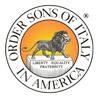    Lodge 2817 New Membership Application https://www.trianglesonsofitaly.org _______________________________________________________________________________Primary Household Member InformationFirst Name:   		MI: 	Last Name:  Primary Member Type:  Adult  (Primary Member is of Italian Heritage)	Social  (Primary Member is of Non-Italian Heritage)Street Address:   City:   	                  State:         Zip Code:                    Birth Date:  /  /  Home Phone:               Cell Phone:  Email: Tell us about your Italian Heritage: Where in Italy is your family from? How did you hear about us? Occupation:                                   Single  / Married  / Widowed Interests/Hobbies: Each member is expected to volunteer their time and talents to support activities, events, and charities.  For some events, monetary donations are accepted.   I want to volunteer for:  Committee Member                 Organize an Event       Council Member       Cook for an Event       Annual Movie Night                 Bocce Tournament      Host Event at home for up to 25 people                          Set Up/Clean Up an Event      Scholarship Breakfast Fundraiser     New Member Signature:                                                     Date:  /  / For Office Use Only:  Membership #:                       Date Approved:  /  / TSDOI Official Signature: Order Sons and Daughters of Italy in America®    Lodge 2817 New Membership Application https://www.trianglesonsofitaly.org _______________________________________________________________________________Additional Household Member Information (Must live in the same household as the primary member)First Name:   		MI: 	Last Name:  Primary Member Type:  Adult  (Primary Member is of Italian Heritage)	Social  (Primary Member is of Non-Italian Heritage)Street Address:   City:   	                  State:         Zip Code:                    Birth Date:  /  /  Home Phone:               Cell Phone:  Email: Tell us about your Italian Heritage: Where in Italy is your family from? How did you hear about us? Occupation:                                   Single  / Married  / Widowed Interests/Hobbies: Each member is expected to volunteer their time and talents to support activities, events, and charities.  For some events, monetary donations are accepted.   I want to volunteer for:  Committee Member                 Organize an Event       Council Member       Cook for an Event       Annual Movie Night                 Bocce Tournament      Host Event at home for up to 25 people                          Set Up/Clean Up an Event      Scholarship Breakfast Fundraiser     New Member Signature:                                                     Date:  /  / For Office Use Only:  Membership #:                       Date Approved:  /  / TSDOI Official Signature: 